Физически  развитый, овладевший основными культурно-гигиеническими навыками.Любознательный, активный.Эмоционально отзывчивый.Овладевший	средствами общения и способами взаимодействия со взрослыми и сверстниками.Способный управлять своим поведением, планировать свои действия соблюдать нормы и правила поведения.Имеющий первичные представления о семье, себе, обществе и государстве, мире, природе.Овладевший универсальными предпосылками учебной деятельности – умение работать по правилу и образцу, слушать взрослого и выполнять его инструкции.Способный решать ителлектуальные  и личностные задачи (проблемы), адекватно возрасту.Овладевший необходимыми  умениями и навыками.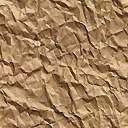 